Tiger Style Elite Camp    June 22nd – 30th  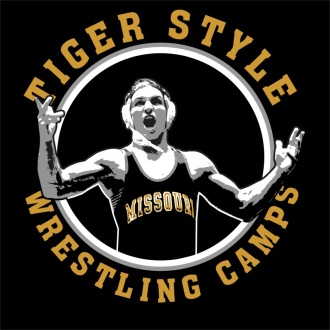 REGISTRATION: 11:00am to 1:30pmHearnes Field House (track)- 600 E Stadium BlvdCampThis camp combines the Tiger Style 30 camp and the Team Camp for 9 days of technique, advanced training plus Team Camp. The first week you will placed on a team and you will compete in duals along with three hours of technique each day.  On day four you will compete in an all camp individual tournament.Days 5-9 you will be training with 30 other wrestlers close to your weight and the current members of the Missouri Wrestling team.  Practices, live wrestling, lectures, lifting and conditioning are all designed to develop you as a total competitor. Tiger Style 30 is for the serious wrestler who wants to train in an elite setting.  MEALS and DORMSMeals at Dobbs Hall. You will have 3 meals per day, starting with dinner on the 22nd.  All meals are buffet style. You will be housed in the “New Dorms” called North, Center, and South on the northeast corner of Stadium Blvd. and Providence Dr.  All dorms are air conditioned and have laundry facilities in them.THINGS TO BRINGWrestling Shoes, Alarm Clock, Running Shoes, Soap & Shampoo, Head gear, Pillow, 4 TowelsSinglet (optional), Sheets, Blanket, Water Bottle, 13 Workout shorts and T-shirtsYou will receive 10 Tiger Style “30” T-shirts Laundry facility in the dorm, bring your own detergent, you will have a laundry session.THINGS NOT TO BRINGTobacco products, Alcohol, Fireworks, Pocket KnifesTEAM STORETiger Style Camp Store will be open after each sessionShorts, T-Shirts, Bags, Hats, etc. will be available to purchase.Questions or concernsCall Alex Clemsen at 573-882-9943 or email tigerstylecamps@msn.comWEB PAGEGo to WWW.TIGERSTYLEWRESTLING.COM for more information about our camps. We look forward to having you at camp for a great summer of Tiger Style training.Thursday June 22nd 11:00am Registration begins at the Hearnes Center Field House2:00 pm Meet outside the dorm- Camp Counselors will walk you over to Hearne’s Field House for a Camp meeting and then the first practice2:30 – 4:30 – Technique/Drills (Coaches meeting to organize teams)5:00 pm dinner at Dobbs7 – 9 pm Drill/ live practiceFriday & Saturday, June 23rd and 24th 9 am to 11am		Practice- Technique and 1 dual1:30 pm			Coaches session2:30 pm to 4:30 pm	Practice- Technique and 1 dual6:00 pm to 8:45 pm	Practice- Technique/ 1 dual plus team building activitySunday June 25th   8:00 am to 10 am		Practice- Technique/ 1 dual10:30 am to 11:30 am      Lunch at the Hearnes Center12:00 	- 2:00			Individual TournamentAfternoon – laundry time6:30 pm 			Meet Outside in Dorm Quad for “1 More” WorkoutEvening – NCAA rules and qualifying talkMonday June 26th 9 am to 11 am		Practice3:00 Meet in the Wrestling Room for first Tiger Style 30 meeting and practice.  You will get your Tiger Style Camp manual and have a short practice.5pm dinner at Dobbs7 - 9pm PracticeTuesday, Wednesday, Thursday, June 27th, 28th, 29th9 am to 11am			Practice2:30 pm to 4:30 pm		Practice7:00 pm to 9 pm			PracticeFriday June 30th8:30 am 				PracticeCheckout: 11am to Noon at North/Center/South Dormitory Complex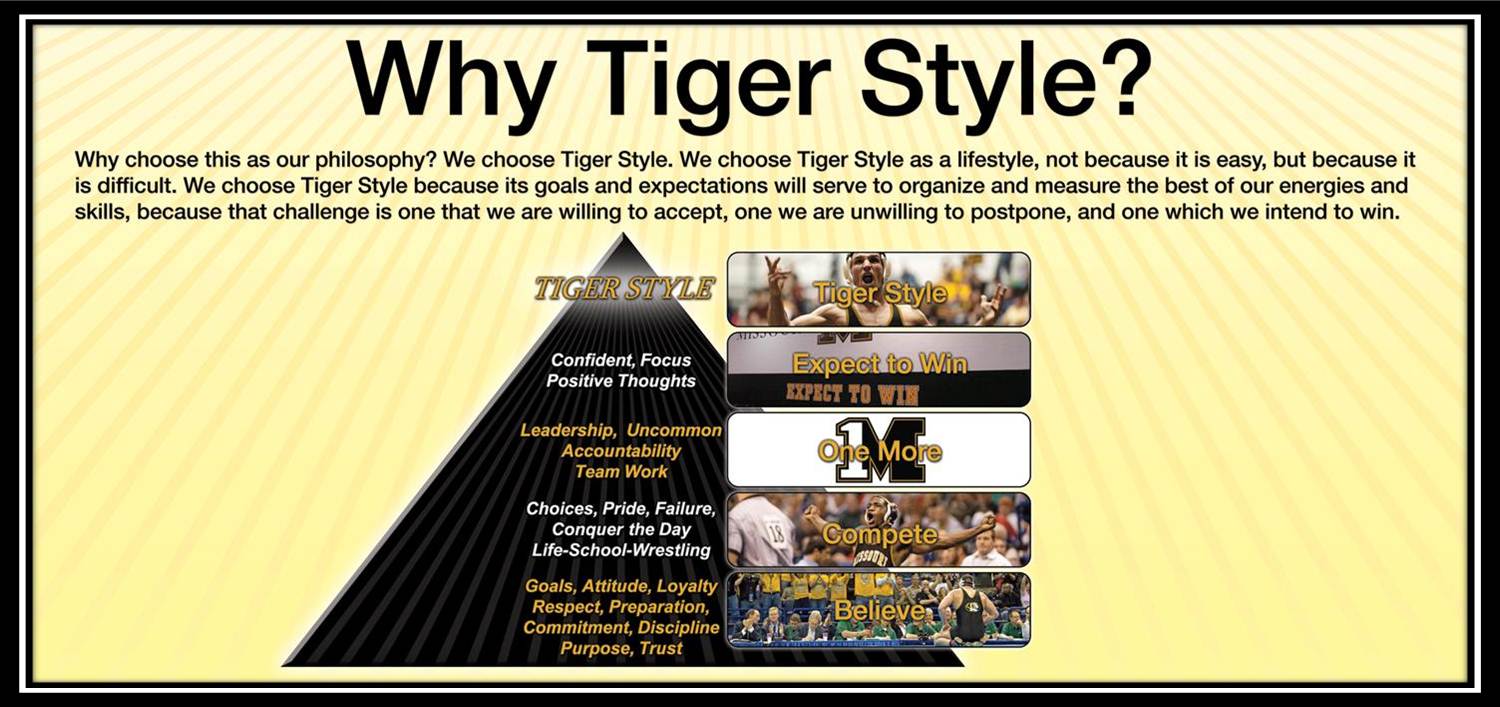 